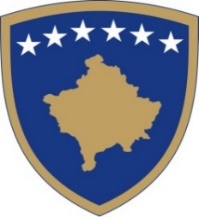 Republika e KosovësRepublika Kosova-Republic of KosovoQeveria-Vlada-GovernmentZyra e Kryeministrit-Ured Premijera-Office of the Prime MinisterAGJENCIA  PËR BARAZI GJINORE / AGENCIJA ZA RODNU RAVNOPRAVNOST / AGENCY OF GENDER EQUALITYPOZIV ZA SUBVENCIONISANJE  ISTRAŽIVAČKIH NEVLADINIH ORGANIZACIJA,  2022ARP raspisuje javni poziv za pružanje javne finansijske podrške za finansiranje istraživačkih i analitičkih projekata NVO-a koji doprinose sprovođenju prioriteta utvrđenih u Strateškim ciljevima Programa Kosova za rodnu ravnopravnost 2020-2024 i njegovom akcionom planu, odnosno: polnih analiza i istraživanja koja analiziraju položaj žena i muškaraca prema strateškim ciljevima. STUB II: Ljudski razvoj, uloge i polni odnosiSTUB III: Prava žena, pristup pravdi i bezbednostIstraživanje položaja žena i devojaka u sportu, kroz analizu: budžeta za sport sa polnom osetljivošću, analizu polnih stereotipa koji mogu ometati pristup žena i devojaka sportu.  Analiza stanja sa rodnog aspekta položaja žena osuđenih za nasilje u porodici, uključujući kaznene politike za slučajeve nasilnih ženaRealizacija istraživanja o zastupljenosti žena i devojaka na pozicijama odlučivanja u javnom i privatnom sektoruSvrhaAgencija za ravnopravnost rodnu kroz ovaj poziv za direktno sprovođenje Programa Kosova za rodnu ravnopravnost i Akcionog plana 2020-2024, odnosno Strateški cilj 2: Unapređenje rodne ravnopravnosti kroz kvalitetno obrazovanje i zdravstvo, sveobuhvatnosti i korišćenje ljudskih resursa kao doprinos održivom ljudskom razvoju i eliminaciji rodne nejednakosti i stereotipa; i Strateški cilj 3: Unapređenje u ostvarivanju prava u donošenju odluka, miru, bezbednosti i pravdi koji garantuju postizanje rodne ravnopravnosti.Istraživanja i analize situacije za gore navedene oblasti treba da dosegnu u 3 oblasti: Istraživati položaj žena i devojaka u oblasti sporta, analizirajući kulturne, strukturne barijere, postojeće stereotipe, pristup finansijskim sredstvima i sportskim prostorima.  Analizirati i uporediti kaznene politike kroz kvalitativnu analizu žena osuđenih za krivična dela nasilja u porodici analizom zakonskog okvira i uspostavljanjem uporednog pristupa oba pola, za ista krivična dela i kazne u okviru pravnog sistema RKS-a. Istraživati položaj žena i devojaka u javnoj upravi i privatnom sektoru identifikovanjem ključnih faktora, prilika i prepreka koje proizilaze iz postojeće situacije zastupljenosti žena i devojaka na nivou upravljanja i odlučivanja, dati preporukeAgencija za rodnu ravnopravnost poziva za apliciranje sve nevladine organizacije, ženske organizacije, registrovane u Republici Kosovo čiji je mandat fokusiran i profilisan u oblasti kvantitativnih i kvalitativnih istraživanja o polnoj ravnopravnosti i ljudskim pravima, sa dokazanom stručnom ekspertizom.Poziv za predloge će biti objavljen na veb stranici Agencije za Rodnu Ravnopravnost u Kancelariji premijera https://abgj.rks-gov.net/ . DelokrugU okviru poziva za podršku ovim inicijativama, ARP, uz podršku organizacija civilnog društva, organizacija žena, ima za cilj da postigne nepristrasnu, nezavisnu i korektnu procenu, zasnovanu na kvalitetno proverenim podacima, i sprovođenje preporuka, koje će služiti ARP-u za planiranje i identifikovanje aktivnosti koje će biti predložene u novom akcionom planu PKPR-a 2024-2028, koji će izraditi ARP. Ovi nalazi i preporuke će usmeravati preduzimanje akcija za poboljšanje pristupa žena sportu, pristup pravdi i adekvatno učešće u donošenju odluka u javnoj upravi. Prema ovom pozivu, predviđene su prioritetne oblasti, prema sledećim specifikacijama: Podrška istraživanju položaja žena i devojaka u oblasti sporta, gde se putem kvalitativne i kvantitativne analize identifikuju barijere koje ometaju najznačajnije uključivanje žena i devojaka u oblasti sporta. Preporuke analize usmeravaju razvoj budućih politika za adekvatnije bavljenje sportom. ARP može podržati organizacije sa dokazanim iskustvom u oblasti polne analize, ljudskih prava, polne ravnopravnosti, zaštite od diskriminacijePodrška analizi izrečenih kazni počiniocima dela nasilja u porodici, osuđenim za počinjena krivična dela. Analiza situacije da se sprovodi za pojedinačne slučajeve svaki put čuvajući, štiteći identitet, lične podatke i druge poverljive podatke.  Osnovati jedinicu za upoređivanje kazni među polovima prema evidenciji institucija RKS-a. Nevladine ili organizacije žena koje se prijavljuju na ovaj poziv treba da dokažu stručnost i iskustvo saradnje sa pravosuđem u prethodnim angažmanima, kroz analize istraživanja koje se fokusiraju na nasilje u porodici ili nasilju nad ženama, ili zajedničkih inicijativa sa organima pravosuđa. Preporuke ove analize pomoći će institucijama u uspostavljanju i korišćenju najadekvatnijih mehanizama za tretman i sprečavanje nasilja u porodici, polno zasnovanog nasilja. U okviru predložene metodologije, aplikanti treba da preciziraju pristup koji će koristiti za aktivnosti, kao i način na koji će obezbediti zaštitu poverljivosti ispitanika i prikazanih slučajeva.Podrška istraživanju koje se bavi izazovima učešća u donošenju odluka sa kojima se suočavaju žene i devojke u javnoj upravi i privatnom sektoru, identifikujući ih i dajući konkretne preporuke za poboljšanje u skladu sa zahtevima garantovanim pravnim okvirom.  Pravo na apliciranjePravo na apliciranje imaju svi NVO-i koji:su registrovani u registar nevladinih organizacija u Republici Kosovo i koje deluju u Republici Kosovo najmanje 2 godine pre datuma objavljivanja javnog poziva, imaju najmanje dve (2) godine dokazanog radnog iskustva (kroz ugovore, realizovane projekte) u gore navedenim oblastima istraživanja rodne ravnopravnosti i ljudskih prava, istraživanja i rodne analize u zakonodavstvu/nasilje nad ženama, ekonomiji i rodnoj ravnopravnosti, ljudskim pravima i protiv diskriminacije, itd.dokazuju da imaju dokazanu stručnu ekspertizu u gore navedenim oblastima, dokazanu biografijom angažovanih stručnjaka, (dokazuju ugovorima o radu ili sporazumima o uslugama) – rodna ravnopravnost, ljudska prava. Finansijska podrškaPoziv za apliciranje finansira se iz javnih fondova ARP-a, tačnije budžeta Kosova za 2022. godinu, iz budžetske linije „Grantovi i subvencije“, u ukupnom iznosu od 40, 000.00 evraUkupna planirana vrednost iznosi 40,000.00 evra. Minimalni iznos finansijske podrške koji će se dodeliti za svaki pojedinačni projekat iznosi 8.000,00 evra, dok je maksimalni iznos 15.000,00 evra. NVO-i u okviru ovog poziva mogu aplicirati samo sa jednim (1) projektom za jednu od prioritetnih oblasti prema pozivu. Trajanje projektaPeriod sprovođenje projekta je pet (5) meseci od dana potpisivanja sporazuma.Kriterijumi a. Opšti kriterijumiDa bi se kvalifikovali za javnu finansijsku podršku, aplikanti moraju ispuniti opšte minimalne kriterijume navedene u sledećim odredbama: da su registrovani kao NVO u skladu sa zahtevima važećeg zakonodavstva o slobodi udruživanja u nevladine organizacije u Republici Kosovo ili u zemlji u kojoj je koncentrisana dijaspora; da su opremljeni fiskalnim brojem u skladu sa zahtevima poreskog zakonodavstva Republike Kosovo, odnosno ekvivalentnom dokumentacijom prema zakonodavstvu dotične države za strani NVO; Da nemaju neizmirenih dugova prema Poreskoj upravi Kosova i/ili da nije pokrenut proces bankrota ili odjave organizacijeda su izvršili sve obaveze iz prethodne finansijske podrške, ako su imali koristi iz javnih izvora finansiranja; da nisu primili sredstva iz drugih izvora finansiranja za iste aktivnosti; da ne postoji bilo koji sukob interesa između aplikanta, odnosno predstavnika/rukovodioca aplikanta i budžetske organizacije ili javne institucije, kao što je predviđeno zakonodavstvom na snazi u Republici Kosovo.2. U cilju dokazivanja ispunjenosti opštih kriterijuma, za stavove 1.1 i 1.2. ovog člana, aplikant prilaže odgovarajuća uverenja; i za stavove 1.3, 1.4 i 1.5. aplikant potpisuje i dostavlja relevantne izjave. 3. U slučaju neispunjavanja bilo kojeg od opštih kriterijuma, aplikant neće biti kvalifikovan za finansijsku podršku.b. Specifični kriterijumi Da bi se aplikacija smatrala kompletnom, aplikant mora takođe da ispuni minimalne specifične kriterijume navedene u sledećim odredbama: da dostavi u roku za poziv predlog projekta koji između ostalog sadrži podatke o svrsi, metodologiju sprovođenja istraživanja/analize, konkretne ciljeve istraživanja/analize, detaljne aktivnosti, kalendar sprovođenja, ciljane rezultate, identifikovane ciljane grupe za intervju.  da se predlogu istraživanja ili predlogu analize prilaže predlog budžeta za svaku preduzetu aktivnost za sprovođenje istraživanja/analize, prema formatu definisanom javnim pozivom i Priručnikom za sprovođenje Uredbe 04/2017 o kriterijumima, standardima i procedurama  javnog finansiranja NVO-a.  da dostavi podatke o ključnom osoblju, stručnjacima i istraživačima koji preciziraju svoje zadatke, obezbedi njihove CV-e, ugovore iz takvih prethodnih angažmana, zajedno sa izjavom o prihvatanju sa njihove strane da će raditi na sprovođenju istraživanja/analize, u slučaju da imaju koristi od finansijske podrške.  da obezbedi odgovarajuće dokaze za istraživanje/analizu za koje je potrebno sufinansiranje, ako je primenjivo;  da dokažu da imaju iskustva u sprovođenju istraživanja/analize u oblasti polne ravnopravnosti, ljudskih prava, nasilja nad ženama, obezbeđujući dokaze o sprovođenju sličnih istraživanja u prošlosti, najmanje dve studije ili sprovedene polne analize,U slučaju neispunjavanja bilo kojeg od specifičnih kriterijuma, aplikacija će se smatrati nepotpunom i kao takva se neće biti kvalifikovana za finansijsku podršku. Agencija zadržava pravo da po sopstvenom nahođenju zatraži dodatne informacije ili dokumente radi razjašnjenja bilo koje dileme Komisije za procenu.Aplikant mora da dokaže da ispunjava određene kriterijume dostavljanjem relevantne dokumentacije u skladu sa odredbama ovog člana i javnog poziva.Imovinska prava istraživanja, analize ostaju ARP-u  Istraživanja i analize će biti date za komentar u svakoj fazi praćenjaKonačna verzija će biti dostavljena na albanskom jeziku, lektorisana i ispravljenac. Kriterijumi procene sa sadržajnog aspekta Predlozi projekata će se ocenjivati prema sledećim kriterijumima: Proces apliciranjaSve organizacije koje ispunjavaju kriterijume za apliciranje mogu aplicirati popunjavanjem sledećih obrazaca:Obrazac 9  -  Obrazac aplikacije za projekat/program (obavezno) Obrazac10 – Obrazac budžeta (obavezno)Obrazac 11 – Obrazac izjave o dvojnom finansiranju (obavezno)Obrazac 12 – Obrazac izjave o partnerstvu (ako je primenjivo)Obrazac13 – Obrazac izjave o finansiranim projektima (obavezno)Obrazac 14 – Izjava o opisanim aktivnostima programa/projekta (obavezno) Kvalifikaciona dokumentacija1. Sertifikat o registraciji NVO-a 2. Sertifikat o fiskalnom broju 3. Potvrda o izvršenju svih poreskih obaveza, koje je potrebno dostaviti komisiji za procenu pre objavljivanja konačnih rezultata (nakon objavljivanja preliminarnih rezultata korisnika)4. Da je podneo predlog projekta u obrascu za apliciranje prema zahtevima javnog poziva (obavezno)5. Da je podneo predlog budžeta u formatu prema zahtevima poziva i popunjen u potpunosti6. Izjava potpisana da za isti projekat nije dobijeno dvojno finansiranje iz drugih izvora7. Izjava da je NVO pripremio i dostavio godišnje finansijske izvještaje8. Izjava u kojoj se navodi da su ispunili svoje obaveze iz prethodne javne finansijske podrške 9. Da dostavlja izjave o partnerstvu u slučajevima kada se predlaže sprovođenje projekata u partnerstvu; 10. Da dostavi CV menadžera projekta i osoblja za sprovođenje11. Da dostavi dokaze o sprovođenju sličnih projekata/programa 7.	Podnošenje aplikacijaNVO-i moraju dostaviti popunjene obrasce za apliciranje:a.	U elektronskoj formi na e-mail fatime.bajraktari@rks-gov.net;  (obrasci moraju biti potpisani i skenirani sa priloženim svim potrebnim skeniranim dokumentima); b.	Poštom na adresu: Agencija za ravnopravnost rodnu  / Kancelarija premijera (Zgrada Vlade, Trg “Majka Tereza” 10000 Priština, Republika Kosovo, VII sprat, Kancelarija br. 711).Apliciranje putem e-maila smatra se uspešnom samo ako ste primili  potvrđivanje putem e-maila od fatime.bajraktari@rks-gov.net da je vaša aplikacija primljena. Predlozi se dostavljaju samo na predviđenim obrascima koji su dostupni na veb stranici : www.abgj-rks-gov.net. Sva pitanja u vezi sa javnim pozivom mogu se razjasniti elektronskim putem slanjem e-maila na adresi:   fatime.bajraktari@rks-gov.net .Za finansijsku podršku biće razmatrani samo projekti koji su primljeni u roku predviđenom ovim javnim pozivom, a koji u potpunosti ispunjavaju definisane uslove javnog poziva.9.	Krajnji rok za apliciranje•	Rok za apliciranje je petnaest (15) dana od dana objavljivanja poziva za predloge. (17/05/2022- 31/05/2022 ) do 15:00 casova. Aplikacije dostavljene nakon isteka roka neće se razmatrati.Proces prijema, otvaranja i razmatranja aplikacija, procena aplikacija, ugovaranje, dodela sredstava, vreme i način podnošenja žalbi, postupanje sa dokumentacijom i indikativni kalendar sprovođenja javnog poziva detaljno su opisani u Vodiču za apliciranje.Kriterijum OpisBodovanjeStručno iskustvoDa li aplikant ima dovoljno iskustva i stručnih kapaciteta da sprovede planirane aktivnosti istraživanja/analize?35 bodovaJasni ciljeviDa li su ciljevi polnog istraživanja/analize jasno definisani i realno postigljive?20 bodovaSprovodljive aktivnostiDa li su projektne aktivnosti jasne, razumne, razumljive i sprovodljive? Da li su aktivnosti vezane za postizanje ciljeva? Da li su aktivnosti međusobno povezane?15 bodovaPostigljivi rezultatiDa li su rezultati jasno definisani i da li je prikazano kako aktivnosti vode ka postizanju rezultata?15 bodovaRazumni troškoviDa li su troškovi polnog istraživanja/analize realni u odnosu na specifične rezultate i očekivano trajanje projekta?Da li su troškovi projekta u skladu sa planiranim aktivnostima polnog istraživanja/analize?15 bodova